UNIVERSIDAD NACIONAL DE VILLA MARÍAINSTITUTO ACADÉMICO PEDAGÓGICO DE CIENCIAS HUMANASCARRERALicenciatura en PsicopedagogíaASIGNATURASeminario sobre Psicopedagogía y los aportes de DOCENTE RESPONSABLEPsp. Graciela Elba FelicesCUERPO DOCENTELic. Carolina BernardiCiclo Lectivo: 2018INDICEIDENTIFICACION DEL PROGRAMAOBJETIVOS DEL CURSOCONTENIDOSMETODOS DE EVALUACIONCRONOGRAMA DE ACTIVIDADESLINEAMIENTOS METODOLÓGICOSBIBLIOGRAFIAIDENTIFICACIÓN DEL PROGRAMA DE ESTUDIODENOMINACIÓN: Seminario sobre Psicopedagogía y los Aportes de CÓDIGO: 4405CICLO: Trayecto universitario CARRERA: Licenciatura en PsicopedagogíaINSTITUTO ACADÉMICO PEDAGÓGICOCIENCIAS HUMANASUBICACIÓN EN EL PROGRAMA DE ESTUDIOS1* Cuatrimestre del 1* AñoCRÉDITO HORARIO SEMANALCRÉDITO HORARIO TOTAL32 horasCONDICIONES PARA CURSAR / RENDIRCuatrimestralSolicitar plan de estudio “Correlatividades para Cursar y Correlatividades para rendir”DÍAS Y HORARIOS DE CLASES DE CONSULTAJueves de 14 a 18hs - PresencialMiércoles a convenir tutoriales, 18 a 20 hs.II – OBJETIVOS DEL CURSOOBJETIVOS GENERALESRevisión histórica y actualización  de la evolución de  conceptos y criterios neurocientíficos, Identificar los aportes de la Neurociencia  y la Neuropsicología en particular a la PsicopedagogíaReconocer la integración neuropsicológica del sujeto que aprende en múltiples escenarios en todas las etapas evolutivas.Deliberar acerca de la interdisciplinariedad, la investigación  y el trabajo en equipos.  Considerar la necesidad de actualización multifacética y permanente desde la propia práctica y en general.OBJETIVOS ESPECÍFICOSDiferenciar los condicionantes biológicos de los socioculturales, en la organización de la actividad neurodinámica individual, expresada en la diversidad contextual por el ser humano.Afianzar  la importancia del trabajo riguroso y en equipos con sujetos que  aprenden,  desde su gestación y en todos los ámbitos de intervención del psicopedagogo.Registrar criterios evaluativos de diagnóstico para programaciones terapéuticas,  derivaciones y/o interconsultas pertinentesConsiderar el conocimiento y la práctica científico profesional dentro del marco de la ética.Actualizarse en el estudio  e investigación  bibliográfica de Neurociencia, particularmente la Neuropsicología del desarrollo, la conducta y los aprendizajes.III – CONTENIDOSEJE TEMÁTICO: Relación cerebro/conducta/aprendizaje/medios  UNIDAD 1: Neurociencia, Psicopedagogía, Neuropsicología , miradas y lecturas diversas. Orígenes de la Neurociencia, principales escuelas de la Neuropsicología. Aportes de  al quehacer psicopedagógico, en los diferentes campos de inserción profesional/laboral. De la hominidad a la humanidad. Características eminentemente humanas y la mediación del aprendizaje. Lo natural y lo cultural. Lo innato y lo adquirido. Lo genético y lo  aprendido.UNIDAD 2: El ser humano como unidad biosociopsicológica. La doble herencia del ser humano: genética y cultural. Plasticidad neuronal, plasticidad cerebral humana. La madurez, crecimiento,  desarrollo y aprendizaje en relación a la actividad neurodinámica del SNC. Funciones básicas primitivas biológicas innatas y funciones superiores complejas adquiridas de origen social y propiamente humanas. Modelos explicativos confluentes de la actividad neurodinámica humana. Las diferencias individuales y las múltiples diversidades. Aprendizaje y rendimiento, relación y diferenciación.UNIDAD 3: Relación cerebro, conducta, aprendizajes y medios.Las clasificaciones y los criterios. Distinción y relación  entre lo neurológico y lo neuropsicológico. Lo estructural, funcional, conductual. La tarea preventiva desde criterios neurocientíficos “sociohistóricoculturales” en los diferentes ámbitos. Criterios de evaluación neuropsicológica e intervención psicopedagógica  que permitan discernir el tipo de derivaciones, trabajos interdisciplinarios e interconsultas necesarias. Trabajo en Equipo y equipos de trabajo, en los más variados campos de acción.  El respeto por el ser humano, el respeto por las diferencias individuales.  La Ética profesional, Deontología, la Colegiación. IV – MÉTODOS DE EVALUACIÓNCONDICIONES DE CURSADO – REGULARIZACIÓN – APROBACIÓNDe acuerdo a los reglamentos vigentes establecidos por Las condiciones propias de la Cátedra incluyen resolución obligatoria de los ejercicios ofrecidos; aprobación, según los criterios de evaluación que se expliciten oportunamente, de un práctico y  de un parcial integrador . Para la aprobación final del Seminario se darán pautas para elaborar una propuesta que le permita al estudiante integrar y defender en el momento del examen los contenidos profundizados durante el cuatrimestre y los objetivos del Seminario, en relación  al ejercicio profesional en contexto. V – CRONOGRAMA DE ACTIVIDADESPresenciales:  jueves de 14 a 18hs. Clases presenciales.Consultas tutoriales:  miércoles a convenir de  18.00  a  20,00 hs.   .Los alumnos podrán solicitar tutoría con soporte electrónico al correo: scelifeg@gmail.com y/o bernardic17@yahoo.com.ar con al menos cuatro  días de anticipación previos a la espera de la respuesta.VI – LINEAMIENTOS METODOLÓGICOSClases expositivas del docente, participación activa del alumnado, trabajo en pequeños grupos, resolución de problemas individuales, lecturas especializadas, ejercitación diaria obligatoria (no calificable), breves exposiciones de los alumnos, presentación de situaciones vivenciadas  del ámbito educativo/de salud/de trabajo u otro, elaboración de diversos informes individuales y/o grupales.Recursos que se utilizarán son: Pizarrón; Retroproyector; Televisor y video; Proyector para CD y DVD; Textos; Fotocopias.VII – BIBLIOGRAFÍA OBLIGATORIAAnsermet, F.& Magistretti, P., A CADA CUAL SU CEREBRO Plasticidad neuronal  e inconsciente,  Katz Editores, Buenos Aires, 2006, 1° edic. Boulu P LA DINÁMICA DEL CEREBRO Sudamericana Edic. 1992 Buenos AiresColl, P Dehaene S. EL CEREBRO LECTOR Edit.Siglo XXI, Bs Aires, 2014Estañol & Cèsarman EL TELAR ENCANTADO Edit. Porrùa México 1997Feld V. et altri  NEUROPSICOLOGÍA INFANTIL Univ.Nac.Luján 2000 ArgentinaGardner, H.LAS CINCO MENTES DEL FUTURO, Paidós Ibérica, Barcelona, 2008Kandel &  al.  NEUROCIENCIA y Conducta – Prentice Hall – México - 2000Luria A.R. INTRODUCCIÓN EVOLUCIONISTA A LA PSICOLOGÍA Edit. Fontanella  1983 EspañaLuria A.R. SENSACIÓN  y PERCEPCIÓN Edit. Fontanella  1983 EspañaMora, F. NEUROCULTURA, Edit. Alianza, 2008- EspañaMorin, E. LOS SIETE SABERES PARA LA EDUCACIÓN DEL FUTURO - Paidós- 2007- EspañaOrtiz de, E.M.,  EL CEREBRO, EN LA EDUCACIÓN DE LA PERSONA, Edit. Bonum, 1° edic. 2001, Argentina.Pinel, J. BIOPSICOLOGÍA. Edit. Mc Graw Hill – España - 2006Purves, D. INVITACIÓN A LA NEUROCIENCIA . Edit. Médica Panamericana 2003 – MéxicoRains, D.G. PRINCIPIOS de NEUROPSICOLOGÍA HUMANA, Edic MacGraw Hill, España, 2011Rivière A LA PSICOLOGÍA DE VIGOTZKI Visor 1985 EspañaSigman, M. LA VIDA SECRETA DE LA MEN TE,  H.R.H.Grupo Editorial , Bs As 2015Trápaga Ortega, & otro PRINCIPIOS de NEUROCIENCIAS PARA PSICÓLOGOS, Edit. Paidós, Argentina, 1ª edic. 2005Vigotzki, L.S. DESARROLLO de los PROCESOS PSICOLÓGICOS SUPERIORES, Edit.Grijalbo, 1988, EspañaWilkinson,  M. VOLVER A LA MENTE, Editorial Eleftheria, SL Barcelona  España - 2017COMPLEMENTARIAAugè M. FUTURO  Edit Adriana Hidalgo 2012 1º edición Argentina Estanislao Bachrach  ÁGILMENTE Ed Sudamericana 2017 Buenos Aires Estanislao Bachrach  EN CAMBIO Ed Sudamericana 2017 Buenos AiresCambier J & altri NEUROLOGÍA Masson 2000 EspañaCayuela O.M. & otros,  NEUROMARKETING, Altagerencia edic., Buenos Aires, 2005Dehaene, S. LA CONCIENCIA EN EL CEREBRO, siglo XXI Edit. Argentina, 2015Ellis-Young NEUROPSICOLOGÍA COGNITIVA HUMANA Masson 1998 EspañaKandel, E. EN BUSCA DE LA MEMORIA, Edit. Katz, 2008García García E.  MENTE y CEREBRO .Ed.  Síntesis   España -  2002Gil R. NEUROPSICOLOGÍA  Masson  1999  EspañaLaborit H. DEL SOL AL HOMBRE  Edit.  Labor  1973 EspañaLipina S. y Sigman M. LA PIZARRA DE BABEL Ed. Libros del Zorzal Buenos Aires 2011 Luria A.R. LOS PROCESOS COGNITIVOS Edit. Fontanella 1983 EspañaManga D, Ramos F. NEUROPSICOLOGÍA DE LA EDAD ESCOLAR Visor 1991 EspañaMaturana H & Varela F BASES BIOLÓGICAS DEL ENTENDIMIENTO HUMANO - EL ÁRBOL DEL CONOCIMIENTO  OEA edic. 1990 ChileMelnik, L. CRÓNICAS DE , Edit. Sudamericana, Bs. Aires, 1ª edición, 1993 Meyer C. LOS NUEVOS PSI , Edit.Sudamericana, Buenos Aires, 2010Monedero C. DIFICULTADES DE APRENDIZAJE ESCOLAR Una Perspectiva Neuropsicológica  Edic. Pirámide 1986 España Narváez A.E. & Motta S.L., EL “CÓMO” DE LA INTERDISCIPLINA, Edic. Magisterio del Río de la Plata, Argentina, 1° edic., 1997* Se ofrecerán  a  los estudiantes publicaciones especializadas con textos seleccionados  y  publicaciones y/o artículos de la que suscribe, como un aporte  de  lectura  básica para la profundización  exigida. Los audiovisuales  trabajados en el aula, se reconocen como textos de estudio; así como todo material utilizado durante las clases. **Graciela Felices Cba. marzo 2018Abril5/4/2018Clase19/4/2018Clase26/4/2018Práctico. ClaseMayo3/5/2018Clase17/5/2018Práctico. Clase31/5/2018ClaseJunio14/6/2018Parcial21/6/2018Recuperatorio. Cierre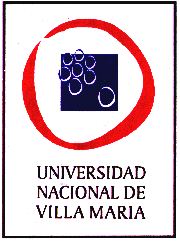 